В. Я. Брюсов «Весенний дождь»                                           Ход урокаДобрый день, ребята! Изучение нового материала. 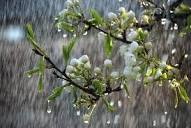 Прочитайте выразительно стихотворение В.Я. Брюсова «Весенний дождь»:Над простором позлащенным
Пестрых нив и дальних рощ
Шумом робким и смущенным,
Застучал весенний дождь.
Ветер гнет струи в изгибы,
Словно стебли камыша,
В небе мечутся, как рыбы,
Птицы, к пристани спеша.
Солнце смотрит и смеется,
Гребни травок золотя…
Что ж нам, людям, остается,
В мире, зыбком как дитя!
С солнцем смотрим, с небом плачем,
С ветром лугом шелестим…
Что мы знаем? что мы значим?
Мы — цветы! мы — миг! мы — дым!
Над простором позлащенным
Пестрых нив и дальних рощ
Шумом робким и смущенным, 
Прошумел весенний дождь.Какова тема, основная мысль стихотворения?  -  Ответить на вопросы  (устно).